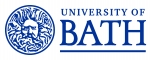 Job DescriptionPerson SpecificationJob titleResearch AssistantDepartment/SchoolDepartment for HealthJob familyEducation and ResearchGrade6Reporting toDr Afroditi Stathi, Principal Investigator and Director of:Active People: Promoting Healthy Life Expectancy (APPHLE) Health Integration Team (HIT)Responsible forLocationUniversity of Bath premises Background and contextThis P/T post is funded by Bristol Health Partners who are addressing the major public health imperatives and disease areas in the city of Bristol through the integration of primary, secondary and tertiary care with community service provision, public health (including preventative strategies), education, training, innovation and research. This unified and focused approach will deliver healthier lives, earlier prevention of illness and disease, and better integration of healthcare across Bristol. The APPHLE HIT is a cross-organisational and interdisciplinary group set up to harness research, innovation, education, healthcare and prevention strengths to improve health outcomes. It is hosted by Bristol City Council and approved by Bristol Health Partners.Sedentary behaviour dramatically increases health risk in older people and disproportionately affects people with low socio-economic status, leading to health inequalities. Working with academics, commissioners, clinicians and lay representatives, the HIT looks at available data to monitor physical activity levels at the local area and evaluates the current provisions for promoting physical activity for older people.Job purposeTo provide subject-specific research assistance to the Principal Investigator. To organise and support the delivery of workshops and seminars among the organisations involved with the APPHLE HIT activities. The support Participant – Public Involvement events, help in building a Citizen Science research base in the South-West England and contribute to the implementation of health and well-being programmes delivered in Bristol and Bath.Main duties and responsibilities Main duties and responsibilities 1Assist with research by typically (as appropriate to discipline): preparing, conducting and recording the outcome of field work;developing questionnaires and conducting surveysconducting literature and database searches2Provide support to PI and other research staff with project management (for example, organising meetings and corresponding with partners).3Contribute to the production of research reports and publications.4Participate regularly in group meetings and prepare and deliver presentations to research team.5Assist with supervising undergraduate student projects. 6Continually update knowledge and understanding in field or specialism to inform research activity.CriteriaEssentialDesirableQualificationsA first degree (BSc) in Sport and Exercise Sciences√Level 3 Diploma in GP Exercise Referral√Experience/KnowledgeRelevant work experience in the research area of physical activity promotion √Demonstrated depth and breadth of knowledge of the subject of physical activity promotion to effectively contribute to the research programme√Demonstrated awareness of latest developments in the field of physical activity promotion with a particular focus on active ageing promotion√SkillsAbility to organise and prioritise own workload√Ability to write research reports and to effectively disseminate outcomes√Excellent verbal, interpersonal and written communication skills√Highly competent in IT packages appropriate to discipline/area of research√AttributesInnovation and developing creative solutions √Self-confidence when communicating with a wide range of stakeholders √Ability to work independently √An effective team worker√